St Giles’ and St George’s Primary Academy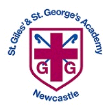 Homework MenuClass: 3/4HB  Teacher: Mrs Booth Topic: Extreme Earth  Term: Spring 2Set Menu: Daily reading, spellings, my maths, TT rockstarsWe are asking children to read at least 3 times each week and for parents to record this in their child’s reading record. Listening to children read will enable them to practise their sounds and develop their reading fluency. Please talk to your child about their book, the pictures inside and what might happen next. This will help to develop their comprehension skills and have a better understanding of the text. Furthermore, we ask that children practise their spellings regularly, as they will be tested on them in school. Children are also required to access My Maths and TT Rockstars on a regular basis, as activities will be set on there for them to complete.  We are grateful for your support with this.Added Extras: Please encourage your child to complete as many activities from the menu as they can, but NO LESS than 3 over the half term. Please record the activities in your child’s homework book, this can include photographs. We will ask for homework books handed in during the last week of each half term, in order for us to share and celebrate this learning. Research itWrite itDesign itChoose a type of extreme weather e.g. tsunami, tornado, earthquake and research it. Use a range of sources and make notes. Write a story about being trapped in an earthquake.
How would you feel? What would you see?
What would you do?
How would you react? How do you get free? Design a travel leaflet to encourage people to visit a volcano. Explain what they’ll see, be able to do and why they should visit. Present itFind and present itCreate itUse your notes from the ‘Research it’ section and present your findings however you wish e.g. poster, PowerPoint presentation, leaflet etcCan you create a chart showing the different temperatures in different countries? See if you can present these on a graph.. Come up with your own unusual weather phenomenon e.g. a double rainbow, a moon bow or ball lightning. Draw it and write a description of how it occurs.  